Розрахунок проекту : « Здорові діти – здорова нація » (спортивний майданчик на вулиці для дітей з порушенням зору) Всього : 161652Резерв 20% : 32330,4Разом з резервом :193982,4ФотоНайменування Найменування Одиниця виміру КількістьЦіна Сума 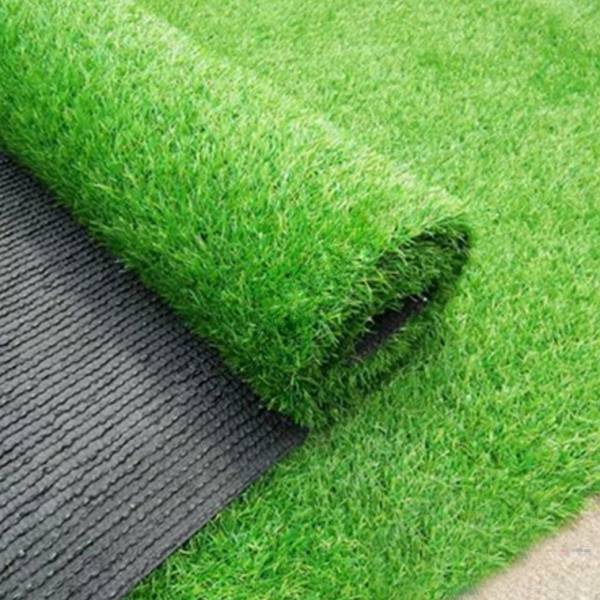 Штучна траваComfort Touch (30мм)*Штучна траваComfort Touch (30мм)*М.кв150.00420.0063000.00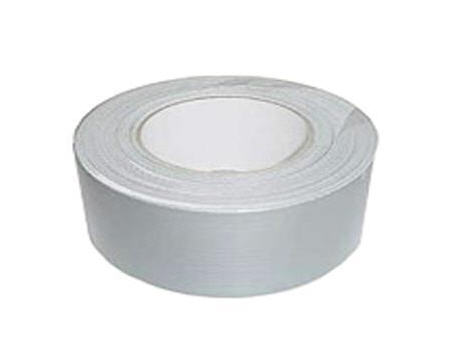 Стрічка з'єднувальнаСтрічка з'єднувальнаМ.п150.0028.004200.00Клей ПУКлей ПУкг75.00120.009000.00ГеотекстильГеотекстильМ.п150.0032.004800Влаштування покриття зі штучної травиВлаштування покриття зі штучної травиМ.кв150.00180.0027000.00Транспортні та вантажні послугиТранспортні та вантажні послугипослуга15000.005000.00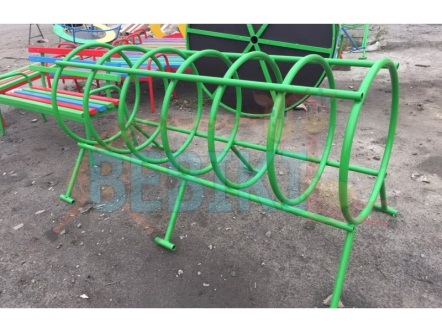 Спорт.комплекс «Спорт13»Модель 7PS-43Діаметр 2000ммСпорт.комплекс «Спорт13»Модель 7PS-43Діаметр 2000мм16113.006113.00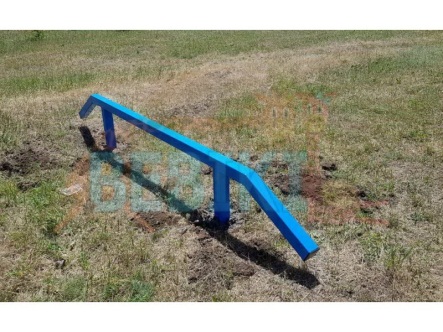 Спортивний елементМодель SP-SE-03Д x Ш х В – 3000х150х500Спортивний елементМодель SP-SE-03Д x Ш х В – 3000х150х50012732.002732.00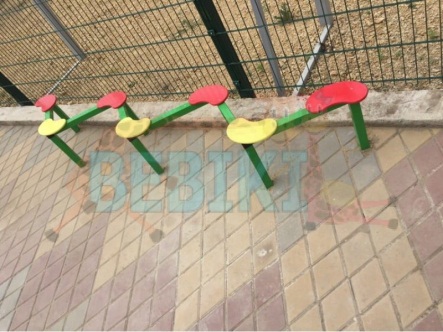 Спортивний комплекс «Спорт 14»40х40Спортивний комплекс «Спорт 14»40х4013170.003170.00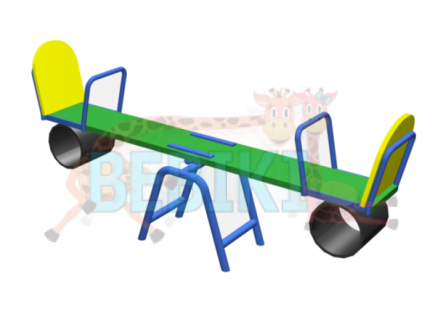 БалансирД х Ш х В(мм)2700х300х700БалансирД х Ш х В(мм)2700х300х70013700.003700.00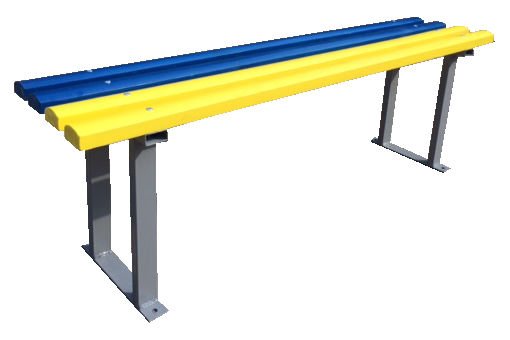 ЛаваД х Ш х В (мм)1500 х 400 х 700ЛаваД х Ш х В (мм)1500 х 400 х 70021906.003812.00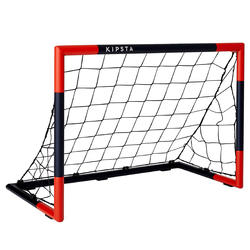 Футбольні ворота95х70х48смВага 4кгДіаметр стійки 41мм11399.001399.00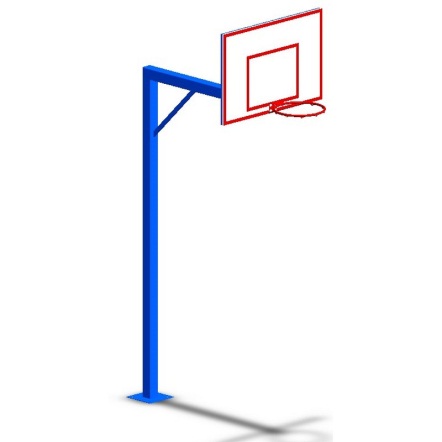 Баскетбольна стійкаВисота 265см16700.006700.00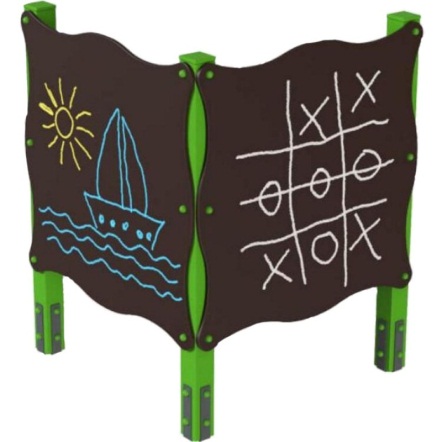 Інтерактивна дошкаД х Ш х В мм1220 х 1220 х 162019600.009600.00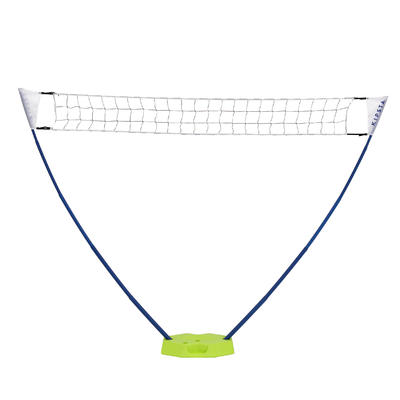 Волейбольна сітка (переносна з регулюваням)1739.00739.00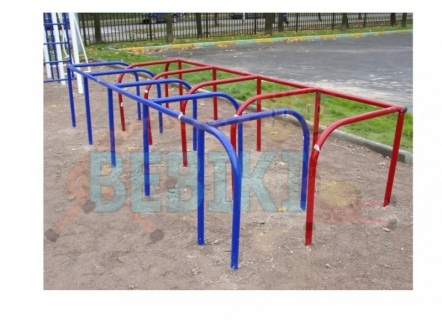 Спортивний елемент "Лабиринт 1"Д x Ш x В (мм): 3500 x 1500 x 70017195.007195.00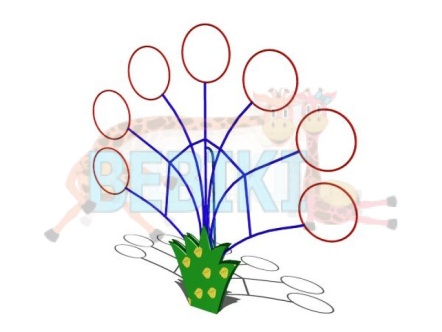 Спортивный элемент для метання м’ячівД x Ш x В (мм): 2400 x 60 x 180013492.003492.00